lMADONAS NOVADA PAŠVALDĪBA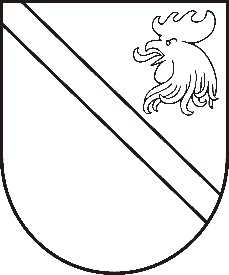 Reģ. Nr. 90000054572Saieta laukums 1, Madona, Madonas novads, LV-4801 t. 64860090, e-pasts: pasts@madona.lv ___________________________________________________________________________MADONAS NOVADA PAŠVALDĪBAS DOMESLĒMUMSMadonā2020.gada 30.decembrī						          	      		       Nr.562									     (protokols Nr.28, 14.p.)Par atļauju amatu savienošanai Agitai SemjonovaiMadonas novada pašvaldības izpilddirektora p.i. Ā.Vilšķērsts informē, ka 2020.gada 1.decembrī ir saņemts Madonas novada bāriņtiesas locekles Agitas Semjonovas iesniegums Nr. MNP/2.1.3.6/20/1135 ar lūgumu atļaut viņai savienot bāriņtiesas locekļa amatu ar sociālā darbinieka amatu biedrībā “Mēs saviem bērniem” (turpmāk –Biedrība) uz projekta “Sabiedrībā balstīti pakalpojumi bērniem ar funkcionāliem traucējumiem Madonas reģionā 2” (turpmāk –Projekts) īstenošanas laiku līdz 2022.gada 28.februārim. Iesniegumā A.Semjonova apliecina, ka darbs biedrībā “Mēs saviem bērniem”, reģistrācijas Nr. 40008042036, juridiskā adrese Saieta laukums 1, Madona, Madonas novads,  tiks veikts ārpus bāriņtiesas locekļa darba laika, darba dienās pēc plkst. 17.00 un sestdienās. Galvenie pienākumi šajā amatā būtu izvērtēt bērnu nepieciešamību pēc pakalpojumiem, sastādot rehabilitācijas plānus, vērtēt sociālās rehabilitācijas gaitu, sniegt konsultācijas vecākiem. Iesniegumā norādīts, ka darbs norādītajā biedrībā neietekmēs pamatdarba kvalitāti, ka amata pienākumu savienošana neradīs interešu konfliktu, nav pretrunā ar valsts amatpersonai saistošām ētikas normām un nekaitēs valsts amatpersonas tiešo pienākumu pildīšanai.2020.gada 28.decembrī ir saņemts A.Semjonovas papildinājums 01.12.2020. iesniegumam Nr. MNP/2.1.3.6/20/1135, kas Madonas novada pašvaldībā ir reģistrēts ar Nr. MNP/2.1.3.6/20/1214. Iesniegumā A.Semjonova norāda, ka sociālā darbinieka galvenie amata pienākumi Biedrībā uz Projekta īstenošanas laiku nav saistīti ar pašvaldības nodrošinātiem sociālajiem pakalpojumiem un Madonas novada pašvaldības sociālā dienesta sniegtajiem pakalpojumiem, kā arī citiem Bāriņtiesu likuma 15.pantā minētajiem amatiem pašvaldībā. Sociālā darbinieka pienākumi Projekta ietvaros ir izvērtēt bērnu nepieciešamību pēc Projektā piedāvātajiem pakalpojumiem (smilšu terapija, fizioterapija, mūzikas terapija u.c.), sastādīt rehabilitācijas plānus, vērtēt sociālās rehabilitācijas gaitu, sadarboties ar Projektā iesaistītajiem speciālistiem, sniegt konsultācijas vecākiem pēc nepieciešamības.  Izvērtējot pašvaldības rīcībā esošo informāciju un ar lietu saistītos apstākļus, Madonas novada pašvaldības dome (turpmāk – Dome) konstatēja, ka: Agita Semjonova par Madonas novada bāriņtiesas locekli ir ievēlēta ar Madonas novada pašvaldības domes lēmumu Nr.112 "Par Madonas novada bāriņtiesas locekļu ievēlēšanu" 2019.gada 28.martā (protokols nr.5, 7.p), uz 5 gadiem ar 2019.gada 1.oktobri un ir uzskatāma par valsts amatpersonu likuma “Par interešu konflikta novēršanu valsts amatpersonu darbībā” 4.panta 2.daļas izpratnē.Bāriņtiesas locekļa pienākumu kompetence izriet no A.Semjonovas amata apraksta, savukārt, bāriņtiesas locekļa funkcijas ir noteiktas Bāriņtiesu likumā. Likuma “Par interešu konflikta novēršanu valsts amatpersonu darbībā” 6.pants nosaka, ka  valsts amatpersonai ir atļauts savienot valsts amatpersonas amatu ar citu amatu, uzņēmuma līguma vai pilnvarojuma izpildi, ja šajā likumā vai citā normatīvajā aktā nav paredzēti valsts amatpersonas amata savienošanas ierobežojumi. Bāriņtiesu likuma 15.pants nosaka amatu savienošanas ierobežojumus, paredzot, ka bāriņtiesas loceklis papildus likumā “Par interešu konflikta novēršanu valsts amatpersonu darbībā” noteiktajiem amatu savienošanas ierobežojumiem vienlaikus nedrīkst pildīt arī tās pašvaldības domes priekšsēdētāja, viņa vietnieka vai deputāta, sociālā dienesta vadītāja vai sociālā darba speciālista pienākumus, kuras administratīvajā teritorijā atrodas attiecīgā bāriņtiesa.Saskaņā ar likuma “Par interešu konflikta novēršanu valsts amatpersonu darbībā” 8.1 trešā daļā noteikto, valsts amatpersona, kura vēlas savienot valsts amatpersonas amatu ar citu amatu, un šāda amatu savienošana ir pieļaujama, saņemot amatpersonas (institūcijas) rakstveida atļauju, pirms amatu savienošanas (uzņēmuma līguma noslēgšanas vai pilnvarojuma uzņemšanās) uzsākšanas rakstveidā iesniedz minētajai amatpersonai (institūcijai) lūgumu atļaut savienot valsts amatpersonas amatu ar citu amatu.Likuma “Par interešu konflikta novēršanu valsts amatpersonu darbībā” 8.1 piektā daļa nosaka, ka valsts amatpersonai (institūcijai), saņemot lūgumu atļaut valsts  amatpersonas amatu savienot ar citu amatu, ir pienākums izvērtēt, vai amatu savienošana neradīs interešu konfliktu, nebūs pretrunā ar valsts amatpersonai saistošām ētikas normām un nekaitēs valsts amatpersonas tiešo pienākumu pildīšanai.Sociālā darbinieka galvenie amata pienākumi Biedrībā uz Projekta īstenošanas laiku nav saistīti ar pašvaldības nodrošinātiem sociālajiem pakalpojumiem un Madonas novada pašvaldības sociālā dienesta sniegtajiem pakalpojumiem, kā arī citiem Bāriņtiesu likuma 15.pantā minētajiem amatiem pašvaldībā.  Darbs Biedrībā tiks veikts ārpus bāriņtiesas locekļa darba laika, darba dienās pēc plkst. 17.00 un sestdienās.Ņemot vērā augstāk minēto, izvērtējot likumā “Par interešu konflikta novēršanu valsts amatpersonu darbībā” un A.Semjonovas bāriņtiesas locekļa amata aprakstā noteikto, kā arī A.Semjonovas amata pienākumus kopsakarā ar amata pienākumiem Biedrībā, secināms, ka Madonas novada bāriņtiesas locekļa amata un Biedrības sociālā darbinieka amata savienošana interešu konfliktu nerada, kā arī nav pretrunā ar valsts amatpersonai saistošām ētikas normām un nekaitēs valsts amatpersonas tiešo pienākumu pildīšanai.Pamatojoties uz Latvijas Republikas „Par pašvaldībām” 21.panta pirmās daļas 27.punktu, likuma “Par interešu konflikta novēršanu valsts amatpersonu darbībā” 4.panta 2.daļu, 8.1 panta piekto daļu, atklāti balsojot: PAR – 17 (Andrejs Ceļapīters, Artūrs Čačka, Andris Dombrovskis, Zigfrīds Gora, Antra Gotlaufa, Artūrs Grandāns, Gunārs Ikaunieks, Valda Kļaviņa, Agris Lungevičs, Ivars Miķelsons, Valentīns Rakstiņš, Andris Sakne, Rihards Saulītis, Inese Strode, Aleksandrs Šrubs, Gatis Teilis, Kaspars Udrass), PRET – NAV, ATTURAS – NAV, Madonas novada pašvaldības dome NOLEMJ:Atļaut Agitai Semjonovai savienot Madonas novada bāriņtiesas locekļa amatu ar sociālā darbinieka amatu biedrībā “Mēs saviem bērniem”, reģistrācijas Nr. 40008042036, juridiskā adrese Saieta laukums 1, Madona, Madonas novads, uz projekta “Sabiedrībā balstīti pakalpojumi bērniem ar funkcionāliem traucējumiem Madonas reģionā 2” īstenošanas laiku līdz 2022.gada 28.februārim, ārpus noteiktā darba laika Madonas novada bāriņtiesā, jo abu amatu savienošana nerada interešu konfliktu, nav pretrunā ar valsts amatpersonai saistošajām ētikas normām un nekaitē valsts amatpersonas tiešo pienākumu pildīšanai.Persona nevar paļauties uz to, ka šī atļauja vienmēr būs spēkā. Atbilstoši likuma “Par interešu konflikta novēršanu valsts amatpersonas darbībā” 8.1 panta sestajai daļai un Administratīvā procesa likuma 68.panta pirmajai daļai, šis lēmums izdots ar atcelšanas atrunu. Personai savas kompetences ietvaros ir pienākums rakstiski informēt pašvaldības domes priekšsēdētāju, ja mainījušies tiesiskie vai faktiskie apstākļi, kas ir pamatā šī lēmuma izdošanai un varētu nepieļaut turpmāku amatu savienošanu.Domes priekšsēdētājs					         	         A.LungevičsElsiņa 64860093